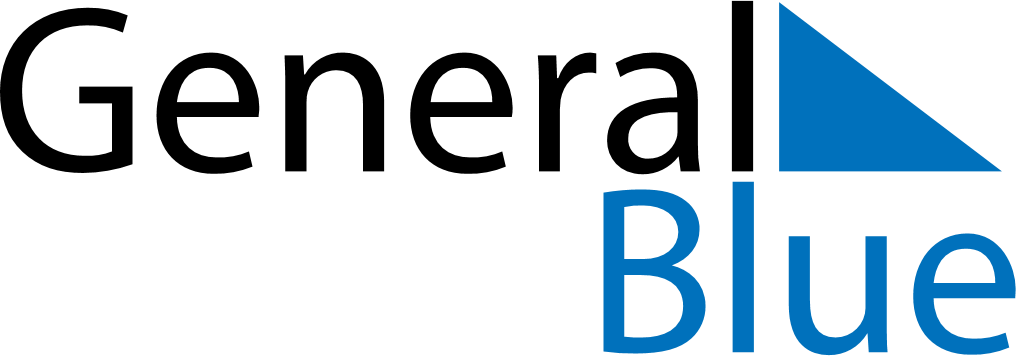 February 2030February 2030February 2030NorwayNorwayMondayTuesdayWednesdayThursdayFridaySaturdaySunday12345678910Mother’s Day111213141516171819202122232425262728